患者さんへのお願い発熱やのどの痛み、せき、息切れ、強いだるさ（倦怠感）などの症状がある方は、受付にその旨お申し出ください。【受診・相談センター等にご相談いただく目安】○ 少なくとも以下のいずれかに該当する場合には、すぐにご相談ください。（これらに該当しない場合のご相談も可能です。）☆ 息苦しさ（呼吸困難）、強いだるさ（倦怠感）、高熱等の強い症状のいずれかがある場合☆ 重症化しやすい方（※）で、発熱や咳などの比較的軽い風邪の症状がある場合（※）高齢者、糖尿病、心不全、呼吸器疾患（COPD等）等の基礎疾患がある方や透析を受けている方、免疫抑制剤や抗がん剤等を用いている方☆ 上記以外の方で発熱や咳など比較的軽い風邪の症状が続く場合（症状が４日以上続く場合は必ずご相談ください。症状には個人差がありますので、強い症状と思う場合にはすぐにご相談してください。解熱剤などを飲み続けなければならない方も同様です）「受診・相談センター」はすべての都道府県で設置しています。詳しくは以下のURLまたはQRコードからご覧いただけます。https://www.mhlw.go.jp/stf/seisakunitsuite/bunya/kenkou_iryou/covid19-kikokusyasessyokusya.html 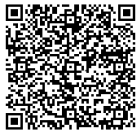 【一般的なお問い合わせなどはこちら】その他、ご自身の症状に不安がある場合など、一般的なお問い合わせについては、次の窓口にご相談ください。厚生労働省相談窓口　電話番号　0120-565653（フリーダイヤル）　　　　　　　　　　　　受付時間　9：00～21：00（土日・祝日も実施）聴覚に障害のある方をはじめ、電話でのご相談が難しい方FAX　03-3595-2756公益社団法人　日本歯科医師会